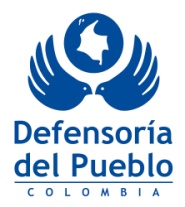 FECHA: DÍA____ MES____ AÑO____   INSCRIPCIÓN  _____      ACTUALIZACIÓN  DE DATOS ________MUNICIPIO ___________________________      DEPARTAMENTO _______________ ______________NIVEL PARA EL CUAL DESEA INSCRIBIRSE:   Municipal ___  Departamental ____  Nacional ____1. INFORMACIÓN GERNERAL DE LA ORGANIZACIÓN (ODV) Nombre de la organización: _____________________________________________________________Dirección  _____________________________ Municipio ____________ Departamento ____________Teléfono __________________ Celular________________ E-mail _____________________________Nombre Representante Legal ___________________________________________________________Cédula _____________________  Celular __________________   E-mail ________________________2. DATOS DEL  DELEGADO (A) DE LA ORGANIZACIÓN  Nombres y apellidos: __________________________________________________________________Dirección ____________________________________________________________________________Municipio ______________________________ Departamento _________________________________Teléfono______________________________   E-mail _______________________________________3. REQUISITOS (Lista de chequeo)1. Documento que certifique la existencia y representación legal de la organización con sede en el municipio o departamento en el cual se pretende la inscripción _____2. Documento de identidad del representante legal _____3. Certificación, comunicación, acta o instrumento que avale la solicitud de inscripción de la organización, expedido por la junta directiva o el órgano societario que estatutariamente sea el competente _____4. Acreditar a través de los instrumentos legales dispuestos para tal fin, que el objeto social tiene relación directa con la aplicación de la Ley 1448 de 2011 _____5.  Acreditar los documentos que demuestren el desarrollo del objeto social  _____ 6. Diligenciar el formulario de inscripción ________________________________________________Nombre y firma del Representante Legal1. OBJETO DE LA ORGANIZACIÓN2. DESCRIPCIÓN DEL AREA TEMÁTICA TRABAJADA3. AMBITO TERRITORIAL DONDE OPERA LA ORGANIZACIÓN 4. HECHOS VICTIMIZANTES Y ENFOQUES DIFERENCIALES ATENDIDOS